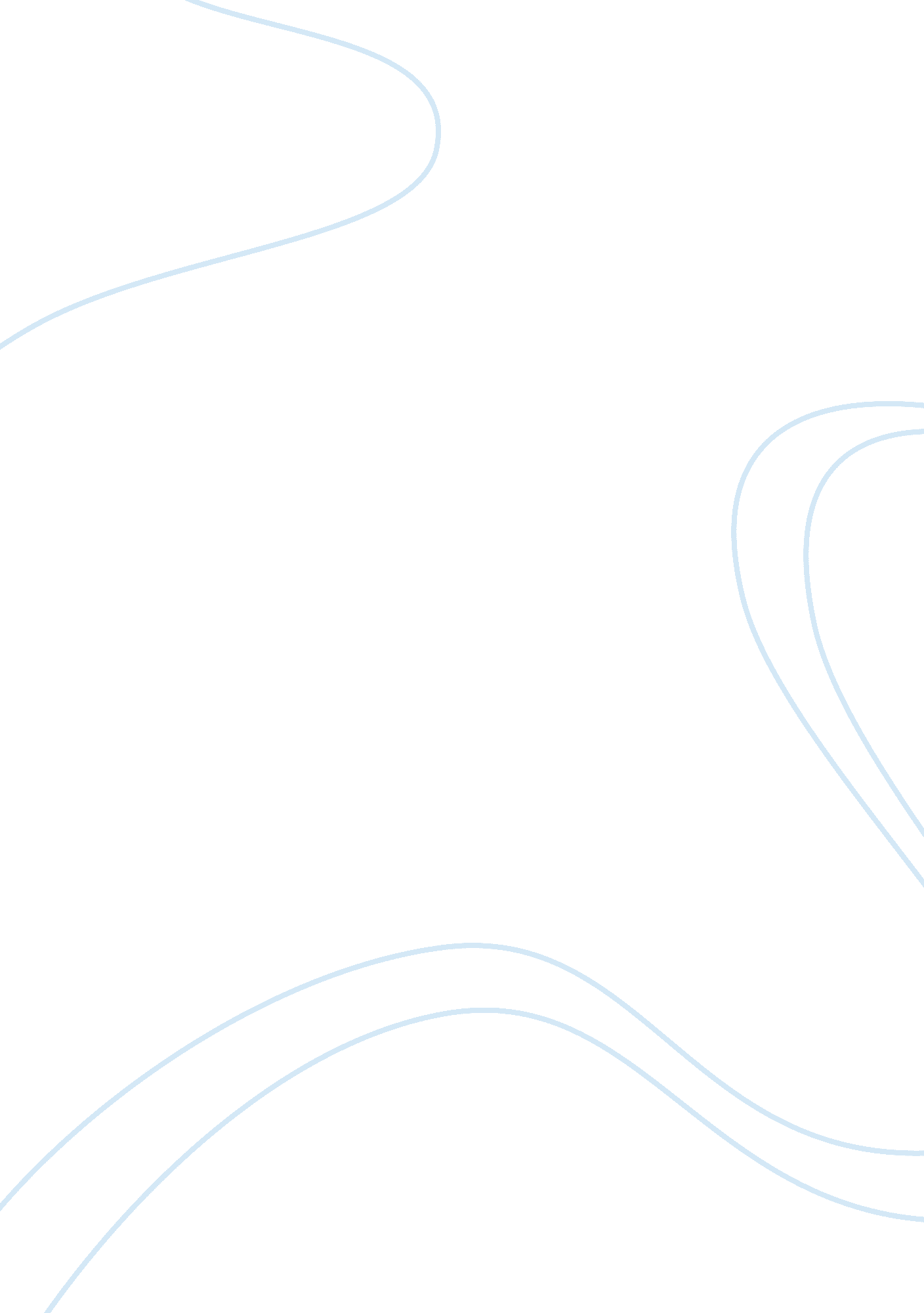 Marital relationship of stanley and stella in streetcar named desire (film)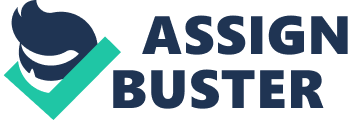 Street Car d Desire: Marital Relationship of Stanley and Stella In the film Street Car d Desire, s of the love relationship between Stanley and Stella can be drawn from the main themes of the story line. In the wake of the turbulent moments that the relationship finds itself fighting against, the indispensable genuineness of these characters towards their love stands the test of time. This argument can be supported by the fact that despite the many challenges that the relationship finds in its way, it does not easily succumb to their negative force. It can therefore be said that the relationship is built on the premise of good overcoming evil; at least a little good overwhelms evil intent in one occasion to sustain the relationship for another day. 
Thesis Statement: there is an apparent inability of evil desires to overcome upright reality. 
Evidence can be sought in the play in that, firstly, Stanley opts to stun the evil approaches from Blanche for his wife Stella in a dramatic unfolding that nothing but reality of love can explain. It appears that Stanley’s character should seemingly have allowed him to fall prey to Blanche’s fabrications but instead settles for a sober decision to remain faithful to his wife. This is despite the fact that Stanley sends contradictory signals of abuse and torture against his wife. It is therefore clear that evil desires fail severally when they rise against goodness. Stella cares for her husband when she talks to him softly, “... where are you going...,” (123HelpMe. com). 
Secondly, the fact that Stella manages to overcome her adversaries in the hands of her brutal husband and opts to stay in their marriage is indication of what good can achieve. It is evident that Stanley assaults severally to the extent that she runs for her safety yet she maintains her position in the relationship. Stella affords to stay in such a relationship due to the strength upright intentions have to surmount evil (Sparknotes. com). 
Thirdly, Stella’s strong character presents her in a position to tolerate the difficulties presented to her by her husband and her sister like any strong woman would do. Stella protects her husband by rejecting any external force likely to cripple their marriage, however implicating it might be. The relationship emerges victorious in turbulent unfaithful moments since Stella chooses to forgive her unfaithful husband and allow good trample over evil. " Come to think of it-maybe you wouldnt be bad to-interfere with..." (Galloway, 1). 
In conclusion, it is difficult to state how Blanche’s and Stanley’s characters feature in a romantic relationship, if not to indicate how evil can permeate into a relationship whose sole role is to support social institutions such as marriage. The balance of the negating forces points at the existence of traces of goodwill in every human being. Evil cannot thrive and take over human society which has roots of goodness. 
Love remains as the only chemistry that can survive bizarre events in a relationship. Stella dares to stick in the relationship full of drama while Stanley finds no reason of abandoning Stella yet he does not show care that a husband ought to extend to the wife. Love makes its presence be felt, even in evil circumstances due to its upright intention. 
Works Cited 
" Relationships in Tennessee Williams A Streetcar Named Desire." 123HelpMe. com. Last updated 16 Mar 2011. Web. Accessed from:  . (accessed 17 Macrh 2011) 
“ A Streetcar Named Desire: Themes Motifs and Symbols.” Sparknotes. com, 2011. Web. Accessed from: (accessed 17 March 2011) 
Galloway, Shirley, “ Last Stop: Blanche’s Breakdown.” Cyberpat. com, 2003. Web. Accessed from: (accessed 17 March 2011) 